Keterangan : ED = Evaluasi Diri, dan AMI = Audit Mutu InternalProdi dalam borang ini adalah seluruh komponen yang terlibat dalam pengelolaan prodi yang terdiri dari Ka.Prodi/Kajur, Sek.Pro/Sekjur, Koordinator Praktek Laboratorium, dan Unit Penjaminan Mutu sesuai dengan tugas dan fungsi masing-masing.Standar kompetensi lulusan minimal 4 thn sekali, bila ada peninjauan kurikulum bisa dilakukan 2-3 tahun sekali.Bukti dokumen yang tidak ada bisa dilingkari atau disilang.Auditor wajib mengecek kesesuaian laporan dengan pertanyaan checklist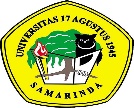 CHECKLIST AUDIT STANDAR SARANA & PRASARANA PEMBELAJARANCHECKLIST AUDIT STANDAR SARANA & PRASARANA PEMBELAJARANCHECKLIST AUDIT STANDAR SARANA & PRASARANA PEMBELAJARANKode/No: FM-PM/STD/SPMI/A.6.01Tanggal berlaku : 28/09/2021Revisi : 03NoPertanyaanPertanyaanBukti DokumenCatatan AuditorEDAMI1Apakah Prodi dalam pembuatan atau pembahasan perencanaan dan usulan sarana, prasarana, bahan habis pakai (Laboratorium,	kelas dan perpustakaan) melibatkan pihak- pihak ?Apakah Prodi dalam pembuatan atau pembahasan perencanaan dan usulan sarana, prasarana, bahan habis pakai (Laboratorium,	kelas dan perpustakaan) melibatkan pihak- pihak ?RKAT usulan sapras Daftar hadirBukti fisik hasil pembahasan1Asemua pengelola dan dosen, dan rutin dalam 2 tahun terakhirRKAT usulan sapras Daftar hadirBukti fisik hasil pembahasan1Bhanya Ketua Prodi dan Sekprodi serta tidak rutinRKAT usulan sapras Daftar hadirBukti fisik hasil pembahasan1Ctidak adaRKAT usulan sapras Daftar hadirBukti fisik hasil pembahasan2Apakah Prodi dalam rencana dan usulan sarana, prasarana, bahan habis pakai (Laboratorium, kelas dan perpustakaan) oleh Ketua Prodi ?Apakah Prodi dalam rencana dan usulan sarana, prasarana, bahan habis pakai (Laboratorium, kelas dan perpustakaan) oleh Ketua Prodi ?Rencana usulan sapras bahan laboratorium setiap kegiatan pratikum pada setiap semesterDaftar peserta pratikumDaftar absensi2Aada, lengkap, dan rutin dalam 2 tahun terakhirRencana usulan sapras bahan laboratorium setiap kegiatan pratikum pada setiap semesterDaftar peserta pratikumDaftar absensi2Btidak lengkap dan tidak rutinRencana usulan sapras bahan laboratorium setiap kegiatan pratikum pada setiap semesterDaftar peserta pratikumDaftar absensi2Ctidak adaRencana usulan sapras bahan laboratorium setiap kegiatan pratikum pada setiap semesterDaftar peserta pratikumDaftar absensi3Apakah Prodi dalam rencana dan usulan kebutuhan perbaikan sarana yang rusak oleh ketua Program Studi kepada Dekan ?Apakah Prodi dalam rencana dan usulan kebutuhan perbaikan sarana yang rusak oleh ketua Program Studi kepada Dekan ?Proposal perbaikan sarana yang rusakProposal rencana perbaikan3Aada, lengkap, dan rutin dalam 2 tahun terakhir;Proposal perbaikan sarana yang rusakProposal rencana perbaikan3Btidak lengkap dan tidak rutin;Proposal perbaikan sarana yang rusakProposal rencana perbaikan3Ctidak adaProposal perbaikan sarana yang rusakProposal rencana perbaikan4Apakah Prodi dalam bentuk dokumen Rencana dan usulan sarana, prasarana, bahan habis pakai (Laboratorium, kelas dan perpustakaan) memiliki Standar Pengadaan dan Standar Pemeliharaan ?Apakah Prodi dalam bentuk dokumen Rencana dan usulan sarana, prasarana, bahan habis pakai (Laboratorium, kelas dan perpustakaan) memiliki Standar Pengadaan dan Standar Pemeliharaan ?Dokumen rencana usulan Sapras memiliki standar pengadaan dan pemeliharaan4Aada, sesuai dengan standar, dan rutin dalam 2 tahun terakhirDokumen rencana usulan Sapras memiliki standar pengadaan dan pemeliharaan4Bada dan sesuai dengan standar, tetapi tidak rutinDokumen rencana usulan Sapras memiliki standar pengadaan dan pemeliharaan4Ctidak ada standarDokumen rencana usulan Sapras memiliki standar pengadaan dan pemeliharaan5Apakah tersedia sistem informasi dan fasilitas yang digunakan Program Studi dalam proses pembelajaran ?Apakah tersedia sistem informasi dan fasilitas yang digunakan Program Studi dalam proses pembelajaran ?Dokumen Sistem Informasi dan fasilitas.5Amenggunaan komputer dengan jaringan luas/internet. Software di laboratorium, e-learning yang digunakan secara baik, dan akses on-line ke koleksi perpustakaan.Dokumen Sistem Informasi dan fasilitas.5Bmenggunakan komputer dan perpustakaan tanpa jaringan internetDokumen Sistem Informasi dan fasilitas.5Ctidak ada fasilitasDokumen Sistem Informasi dan fasilitas.6Berapa Ratio luas ruang kelas dengan mahasiswa, yaitu ?Berapa Ratio luas ruang kelas dengan mahasiswa, yaitu ?Dokumen jumlah ruang Kelas dan jumlah mahasiswa6A1 : > 2.0 m2Dokumen jumlah ruang Kelas dan jumlah mahasiswa6B1 : 0.5 – 1,9 m2Dokumen jumlah ruang Kelas dan jumlah mahasiswa6C1 : < 0,5 m2Dokumen jumlah ruang Kelas dan jumlah mahasiswa7Berapa Ratio jumlah ruang kelas dengan mahasiswa, yaitu ?Berapa Ratio jumlah ruang kelas dengan mahasiswa, yaitu ?Dokumen ruang kelas dan jumlah mahasiswaUntuk eksak A= 1:<30 ; B=1:31-40 ; C: 1>417A1 : < 40Dokumen ruang kelas dan jumlah mahasiswaUntuk eksak A= 1:<30 ; B=1:31-40 ; C: 1>417B1 : 41 – 50Dokumen ruang kelas dan jumlah mahasiswaUntuk eksak A= 1:<30 ; B=1:31-40 ; C: 1>417C1 : 51 – 60Dokumen ruang kelas dan jumlah mahasiswaUntuk eksak A= 1:<30 ; B=1:31-40 ; C: 1>418Kelengkapan ruangan kelas terdiri dari :1) meja dan kursi belajar mahasiswa, 2) meja dan kursi dosen, 3) ventilasi, 4) penerangan yang cukup, dan 5) AVA :Kelengkapan ruangan kelas terdiri dari :1) meja dan kursi belajar mahasiswa, 2) meja dan kursi dosen, 3) ventilasi, 4) penerangan yang cukup, dan 5) AVA :*AVA = Audio Visual AidDokumen ruang kelas dan daftar kelengkapan ruang kelas8Asangat lengkap jika 4-5 unsur terpenuhi.*AVA = Audio Visual AidDokumen ruang kelas dan daftar kelengkapan ruang kelas8Bcukup lengkap jika 3 unsur terpenuhi.*AVA = Audio Visual AidDokumen ruang kelas dan daftar kelengkapan ruang kelas8Ctidak lengkap jika 1-2 unsur terpenuhi*AVA = Audio Visual AidDokumen ruang kelas dan daftar kelengkapan ruang kelas9Kelengkapan AVA dari ruang kelas, terdiri dari : 1) Whiteboard, 2). LCD, 3) Laptop, 4) Pengeras suara dan 5) Tape recorder :Kelengkapan AVA dari ruang kelas, terdiri dari : 1) Whiteboard, 2). LCD, 3) Laptop, 4) Pengeras suara dan 5) Tape recorder :Bukti Dokumen :Dokumen Ruang Kelas Daftar Kelengkapan Audio Visual Aid (AVA) sudah tersedia di kelas.9Asangat lengkap jika 4-5 unsur terpenuhi.Bukti Dokumen :Dokumen Ruang Kelas Daftar Kelengkapan Audio Visual Aid (AVA) sudah tersedia di kelas.9Bcukup lengkap jika 3 unsur terpenuhi.Bukti Dokumen :Dokumen Ruang Kelas Daftar Kelengkapan Audio Visual Aid (AVA) sudah tersedia di kelas.9Ctidak lengkap jika 1-2 unsur terpenuhiBukti Dokumen :Dokumen Ruang Kelas Daftar Kelengkapan Audio Visual Aid (AVA) sudah tersedia di kelas.10Berapakah persentase jumlah kelengkapan ruang kelas yang berfungsi dengan baik ?Berapakah persentase jumlah kelengkapan ruang kelas yang berfungsi dengan baik ?Dokumen kelengkapan ruang kelas 10A> 86 %Dokumen kelengkapan ruang kelas 10B51 – 85 %Dokumen kelengkapan ruang kelas 10C< 50 %Dokumen kelengkapan ruang kelas 11Berapakah Persentase jumlah kelengkapan alat bantu pandang dengar (AVA) yang berfungsi dengan baik ?Berapakah Persentase jumlah kelengkapan alat bantu pandang dengar (AVA) yang berfungsi dengan baik ?Dokumen ruang kelas  berisi luas ruangan, jumlah kursi/meja, papan tulis, dsb.Daftar kelengkapan AVA sudah tersedia di kelas.11A> 86 %Dokumen ruang kelas  berisi luas ruangan, jumlah kursi/meja, papan tulis, dsb.Daftar kelengkapan AVA sudah tersedia di kelas.11B51 – 85 %Dokumen ruang kelas  berisi luas ruangan, jumlah kursi/meja, papan tulis, dsb.Daftar kelengkapan AVA sudah tersedia di kelas.11C< 50 %Dokumen ruang kelas  berisi luas ruangan, jumlah kursi/meja, papan tulis, dsb.Daftar kelengkapan AVA sudah tersedia di kelas.12Berapakah jumlah jam pemanfaatan ruang kelas per minggu ?Berapakah jumlah jam pemanfaatan ruang kelas per minggu ?Dokumen Jadwal Belajar terpampang di dinding kelas12A> 35 jamDokumen Jadwal Belajar terpampang di dinding kelas12B18– 35 jamDokumen Jadwal Belajar terpampang di dinding kelas12C< 18 jamDokumen Jadwal Belajar terpampang di dinding kelas13Berapakah luas ruangan Laboratorium ?Berapakah luas ruangan Laboratorium ?Dokomen informasi ruang Laboratorium terpampang di dinding di Lab.13A>100 m2Dokomen informasi ruang Laboratorium terpampang di dinding di Lab.13B50 - < 100m2Dokomen informasi ruang Laboratorium terpampang di dinding di Lab.13C< 50 m2Dokomen informasi ruang Laboratorium terpampang di dinding di Lab.14Berapa jumlah Daya tampung rata-rata ruangan laboratorium ?Berapa jumlah Daya tampung rata-rata ruangan laboratorium ?Dokumen luas LaboratoriumJumlah peserta pratikum14A> 40 orgDokumen luas LaboratoriumJumlah peserta pratikum14B30 – 39 orgDokumen luas LaboratoriumJumlah peserta pratikum14C< 10 orgDokumen luas LaboratoriumJumlah peserta pratikum15Berapa rata-rata pemanfaatan laboratorium per Minggu ?Berapa rata-rata pemanfaatan laboratorium per Minggu ?Dokumen modul pratikumJumlah peserta pratikum15A> 35 jam;Dokumen modul pratikumJumlah peserta pratikum15B18 – 35 jam;Dokumen modul pratikumJumlah peserta pratikum15C< 18 jam.Dokumen modul pratikumJumlah peserta pratikum16Kelengkapan prasarana Laboratorium yang digunakan Program Studi dalam proses pembelajaran (1.Ruang pengelola, 2.Ruang tempat penyimpanan, 3.Peralatan sesuai dengan standar, 4. Jumlah sesuai dengan standar) :Kelengkapan prasarana Laboratorium yang digunakan Program Studi dalam proses pembelajaran (1.Ruang pengelola, 2.Ruang tempat penyimpanan, 3.Peralatan sesuai dengan standar, 4. Jumlah sesuai dengan standar) :Dokumen inventarisasi prasarana LaboratoriumDokumen inventarisasi peralatan Lab16ASangat lengkap (1,2,3,4);Dokumen inventarisasi prasarana LaboratoriumDokumen inventarisasi peralatan Lab16BLengkap (1,2,3);Dokumen inventarisasi prasarana LaboratoriumDokumen inventarisasi peralatan Lab16CTidak lengkap (1 atau 1,2)Dokumen inventarisasi prasarana LaboratoriumDokumen inventarisasi peralatan Lab17Kondisi laboratorium yang digunakan Program Studi dalam proses pembelajaran. Kondisi laboratorium yang digunakan Program Studi dalam proses pembelajaran. Bukti fisik kondisi Laboratorium Dokumen kegiatan Laboratorium17ADidesain sesuai dengan standar laboratorium;Bukti fisik kondisi Laboratorium Dokumen kegiatan Laboratorium17BDidesain sesuai dengan standar laboratorium tapi bergabung dengan ruangan lainBukti fisik kondisi Laboratorium Dokumen kegiatan Laboratorium17CTidak menggunakan ruang laboratorium untuk kegiatan praktek.Bukti fisik kondisi Laboratorium Dokumen kegiatan Laboratorium18Berapakah persentase peralatan laboratorium yang berfungsi baik ?Berapakah persentase peralatan laboratorium yang berfungsi baik ?Dokumen modul pratikum Dokumen kondisi peralatan Lab18A> 86%Dokumen modul pratikum Dokumen kondisi peralatan Lab18B51 – 85%Dokumen modul pratikum Dokumen kondisi peralatan Lab18C< 50%Dokumen modul pratikum Dokumen kondisi peralatan Lab19Berapa luas ruang perpustakaan ?Berapa luas ruang perpustakaan ?Dokumen informasi Kelengkapan perpustakaan terpampang dinding kelas19A> 200 m2;Dokumen informasi Kelengkapan perpustakaan terpampang dinding kelas19B51 - 200 m2;Dokumen informasi Kelengkapan perpustakaan terpampang dinding kelas19C < 50 m2 .Dokumen informasi Kelengkapan perpustakaan terpampang dinding kelas20Berapa jumlah daya tampung ruangan / kemampuan tampung ruang perpustakan ?Berapa jumlah daya tampung ruangan / kemampuan tampung ruang perpustakan ?Dokumen inventarisasi ruangan perpustakaan20A>100 orgDokumen inventarisasi ruangan perpustakaan20B30-99 orgDokumen inventarisasi ruangan perpustakaan20C<30 orangDokumen inventarisasi ruangan perpustakaan21Apakah Prodi memiliki kelengkapan prasarana perpustakaan yang digunakan PS dalam proses pembelajaran, diantaranya 1. Ruang pengelola perpustakaan; 2. Ruang baca/meja baca; 3. Ruang diskusi; 4. Ruang referensi; 5. Ruang sisrkulasi; 6. Tempat penyimpanan buku; 7. Komputer penunjang; dan 8. Katalog. Apakah Prodi memiliki kelengkapan prasarana perpustakaan yang digunakan PS dalam proses pembelajaran, diantaranya 1. Ruang pengelola perpustakaan; 2. Ruang baca/meja baca; 3. Ruang diskusi; 4. Ruang referensi; 5. Ruang sisrkulasi; 6. Tempat penyimpanan buku; 7. Komputer penunjang; dan 8. Katalog. Dokumen inventarisasi ruangan perpustakaan21Alengkap jika terpenuhi 6-8 komponenDokumen inventarisasi ruangan perpustakaan21Bcukup lengkap jika terpenuhi 2- 5 komponenDokumen inventarisasi ruangan perpustakaan21Ctidak lengkap jika terpenuhi 1 komponen atau tidak ada.Dokumen inventarisasi ruangan perpustakaan22Kualitas perpustakaan berdasarkan ketersediaan bahan pustaka yang relevan berupa buku teks dan Handbooks (jumlah judul) yang digunakan PS dalam proses.Kualitas perpustakaan berdasarkan ketersediaan bahan pustaka yang relevan berupa buku teks dan Handbooks (jumlah judul) yang digunakan PS dalam proses.Dokumen informasi Kelengkapan daftar Buku perpustakaan Cek list dan penambahan buku teks setiap tahun22AJumlah ≥ 151;Dokumen informasi Kelengkapan daftar Buku perpustakaan Cek list dan penambahan buku teks setiap tahun22B65 ≤ Jumlah < 150Dokumen informasi Kelengkapan daftar Buku perpustakaan Cek list dan penambahan buku teks setiap tahun22CJumlah < 65Dokumen informasi Kelengkapan daftar Buku perpustakaan Cek list dan penambahan buku teks setiap tahun23Berapa jumlah bahan pustaka berupa modul praktikum /praktek ?Berapa jumlah bahan pustaka berupa modul praktikum /praktek ?Buku modul pratikum setiap tahun diperbaruhi/revisi sesuai kondisi yang ada23AJika Pustaka Modul ≤ 90%Buku modul pratikum setiap tahun diperbaruhi/revisi sesuai kondisi yang ada23BJika 61% <Pustaka Modul<90%Buku modul pratikum setiap tahun diperbaruhi/revisi sesuai kondisi yang ada23CJika Pustaka Modul ≤ 60%Buku modul pratikum setiap tahun diperbaruhi/revisi sesuai kondisi yang ada24Berapa jumlah bahan pustaka berupa majalah ilmiah popular ?Berapa jumlah bahan pustaka berupa majalah ilmiah popular ?Dokumen/ bukti fisik jurnal (Berlangganan jurnal yang relevan)24A≥ 2 judul jurnal yang relevan dan nomornya lengkapDokumen/ bukti fisik jurnal (Berlangganan jurnal yang relevan)24BTidak ada jurnal yang nomornya lengkapDokumen/ bukti fisik jurnal (Berlangganan jurnal yang relevan)24CTidak memiliki jurnal populerDokumen/ bukti fisik jurnal (Berlangganan jurnal yang relevan)25Berapa jumlah bahan pustaka berupa jurnal nasional terakreditasi ?Berapa jumlah bahan pustaka berupa jurnal nasional terakreditasi ?Berlangganan jurnal ilmiah terakreditasi yang relevan Dokumen/ bukti fisik jurnal25A≥ 2 judul jurnal yang relevan dan nomornya lengkapBerlangganan jurnal ilmiah terakreditasi yang relevan Dokumen/ bukti fisik jurnal25BTidak ada jurnal yang nomornya lengkapBerlangganan jurnal ilmiah terakreditasi yang relevan Dokumen/ bukti fisik jurnal25CTidak memiliki jurnal ilmiah terakreditasi DiktiBerlangganan jurnal ilmiah terakreditasi yang relevan Dokumen/ bukti fisik jurnal26Berapa jumlah bahan pustaka berupa jurnal nasional internasional ?Berapa jumlah bahan pustaka berupa jurnal nasional internasional ?Berlangganan jurnal ilmiah internasional yang relevan Dokumen/ bukti fisik jurnal26A≥ 2 judul jurnal yang relevan dan nomornya lengkapBerlangganan jurnal ilmiah internasional yang relevan Dokumen/ bukti fisik jurnal26BTidak ada jurnal yang nomornya lengkapBerlangganan jurnal ilmiah internasional yang relevan Dokumen/ bukti fisik jurnal26CTidak memiliki jurnal internasionalBerlangganan jurnal ilmiah internasional yang relevan Dokumen/ bukti fisik jurnal27Berapa jumlah bahan judul prosiding seminar dalam 4 tahun Terakhir ?Berapa jumlah bahan judul prosiding seminar dalam 4 tahun Terakhir ?Berlangganan prosiding seminar Dokumen/ bukti fisik jurnal27A≥ 6 judulBerlangganan prosiding seminar Dokumen/ bukti fisik jurnal27B2—5 judulBerlangganan prosiding seminar Dokumen/ bukti fisik jurnal27Ctidak ada – 1 judulBerlangganan prosiding seminar Dokumen/ bukti fisik jurnal28Efektivitas pemanfaatan perpustakaan berdasarkan persentase rata-rata pengunjung/pengguna perpustakaan per minggu.Efektivitas pemanfaatan perpustakaan berdasarkan persentase rata-rata pengunjung/pengguna perpustakaan per minggu.Buku daftar pengunjung perpustakaan Daftar peminjam buku perpustakaan28A86 %Buku daftar pengunjung perpustakaan Daftar peminjam buku perpustakaan28B50—85%Buku daftar pengunjung perpustakaan Daftar peminjam buku perpustakaan28C < 50%Buku daftar pengunjung perpustakaan Daftar peminjam buku perpustakaan29Efektivitas pemanfaatan perpustakaan berdasarkan persentase rata-rata peminjam buku perpustakaan per minggu.Efektivitas pemanfaatan perpustakaan berdasarkan persentase rata-rata peminjam buku perpustakaan per minggu.Dokumen peminjam buku per  minggu Dokumen jumlah mahasiswa29A86 %Dokumen peminjam buku per  minggu Dokumen jumlah mahasiswa29B50—85%Dokumen peminjam buku per  minggu Dokumen jumlah mahasiswa29C < 50%Dokumen peminjam buku per  minggu Dokumen jumlah mahasiswa30Apakah Prodi melakukan evaluasi kesesuaian prasarana kantor yang diajukan manajemen Program Studi selama 1 tahun anggaran terakhir, dan bagaimana rencana tindak lanjut untuk perbaikan ?Apakah Prodi melakukan evaluasi kesesuaian prasarana kantor yang diajukan manajemen Program Studi selama 1 tahun anggaran terakhir, dan bagaimana rencana tindak lanjut untuk perbaikan ?Dokumen evaluasi sarana dan prasarana Dokumen usulan perbaikan sapras.30Aya, dibahas pada rapat Program Studi serta laporan lengkap dan terdokumentasiDokumen evaluasi sarana dan prasarana Dokumen usulan perbaikan sapras.30Bya, dibahas pada rapat Program Studi tetapi tidak ada laporanDokumen evaluasi sarana dan prasarana Dokumen usulan perbaikan sapras.30Cya, laporan tidak lengkap dan terdokumentasi tetapi tidak dibahas pada rapat Program StudiDokumen evaluasi sarana dan prasarana Dokumen usulan perbaikan sapras.31Analisis proses pelaksanaan pengajuan prasarana ruang kelas (Laboratorium, kelas dan perpustakaan) dan perbaikan selama 1 tahun anggaran yang meliputi 4 unsur, yaitu (1) membandingkan perencanaan dan pelaksanaan, (2) menemukan perbedaan diantara keduanya, (3) mencari penyebab perbedaan, dan (4) merencanakan penyelesaian masalah. Untuk diterapkan pada usulan yang akan datang :Analisis proses pelaksanaan pengajuan prasarana ruang kelas (Laboratorium, kelas dan perpustakaan) dan perbaikan selama 1 tahun anggaran yang meliputi 4 unsur, yaitu (1) membandingkan perencanaan dan pelaksanaan, (2) menemukan perbedaan diantara keduanya, (3) mencari penyebab perbedaan, dan (4) merencanakan penyelesaian masalah. Untuk diterapkan pada usulan yang akan datang :Dokumen informasi daftar kerusakan sapras yang diperbahrui setiap tahun31A4 unsurDokumen informasi daftar kerusakan sapras yang diperbahrui setiap tahun31B1-3unsurDokumen informasi daftar kerusakan sapras yang diperbahrui setiap tahun31Ctidak adaDokumen informasi daftar kerusakan sapras yang diperbahrui setiap tahun32Analisis proses pelaksanaan pengajuan prasarana ruang kelas (Laboratorium, kelas dan perpustakaan) dan perbaikan selama 1 tahun anggaran :Analisis proses pelaksanaan pengajuan prasarana ruang kelas (Laboratorium, kelas dan perpustakaan) dan perbaikan selama 1 tahun anggaran :Dokumen informasi daftar kerusakan sapras yang diperbaharui setiap tahun dan kualifikasinya32Aya, dibahas pada rapat Program Studi serta laporan lengkap dan terdokumentasiDokumen informasi daftar kerusakan sapras yang diperbaharui setiap tahun dan kualifikasinya32Bya, dibahas pada rapat Program Studi tetapi tidak ada laporanDokumen informasi daftar kerusakan sapras yang diperbaharui setiap tahun dan kualifikasinya32Cya, laporan tidak lengkap dan terdokumentasi tetapi tidak dibahas pada rapat Program StudiDokumen informasi daftar kerusakan sapras yang diperbaharui setiap tahun dan kualifikasinya